SPECIFICATION  SHEETPRODUCT NAME:  Switch sockets         PRODUCT No.:    F84           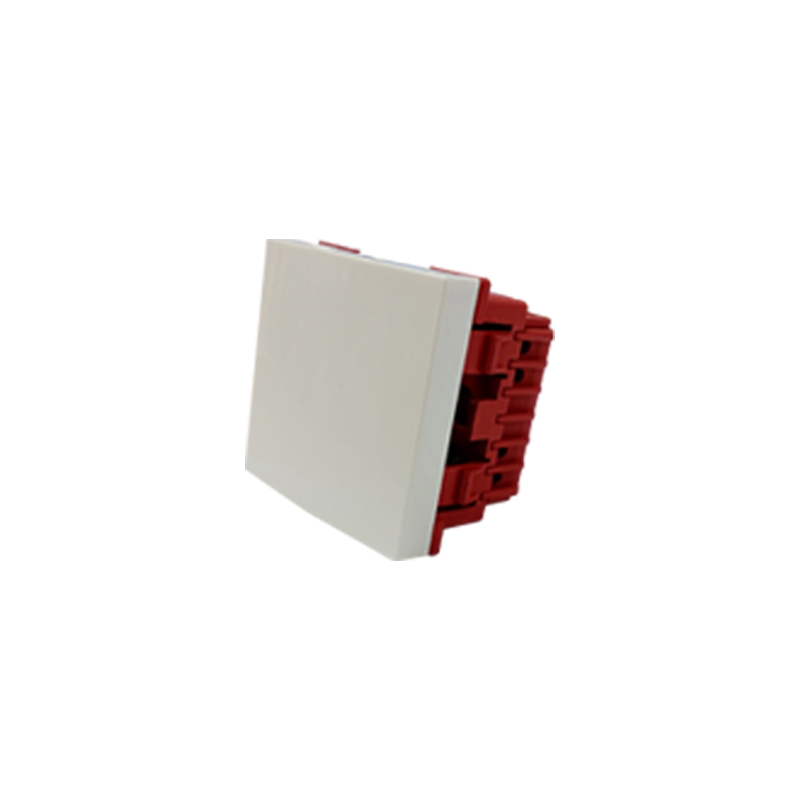 ADD: 152 xinguang industrial zone, yueqing city, zhejiang province（TEL）:0086-577-62799688（E-mail）：info@safewirele.com(WEB):  http://www.safewirele.comQuick DetailsPlace of Origin:Zhejiang, ChinaBrand Name:SafewireModel Number：F84Type：2 Gang 2 way switchMax. Current:15AMax. Voltage:120VMechanical Life:10 YearsColor:WhiteNet weight:150gWorking frequency:2.412~2.48MHzDescribeProduct Show:1.Flame-retardant nylon is used in the backseat, strong flame-retardant2.High elastic tin phosphor bronze is used for switch contact.3.The surface material of the panel is made of ABS.ApplicationThe product use in floor box or desktop socket or the wall .RoHS Certificate of Compliance：Conforms with the Directive 2002/95/EC (ROHS) regarding to limitation of dangerous substances,in particular to clause 4 which forbids the use of  substances:type2 gang 2 way switchcolorwhiteShelf life5 yearsCurrent10AVoltage250VPanelMaterialABS Inside MaterialHigh quality brass and ABSSize45*45mmAdvantageThis is two way switch socket, that is more conducive to wiringTypeSwitch sockets